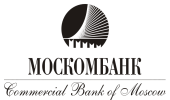 АНКЕТА ФИЗИЧЕСКОГО ЛИЦА«Знай своего клиента», часть 1Я, нижеподписавшийся, для целей принятия решения об открытии банковского счета, проведении банковских операций и сделок, в соответствии с требованиями законодательства Российской Федерации, Банка России, внутренних регламентов АО «МОСКОМБАНК», политики «Знай своего клиента» сообщаю о себе следующую достоверную информацию.  В соответствии с Федеральным законом от 27.07.2006 № 152-ФЗ «О персональных данных» выражаю свое согласие на следующие действия с моими персональными данными: сбор, использование, накопление, хранение, уточнение, передачу (в предусмотренных законодательством Российской Федерации случаях) и уничтожение на срок с момента подписания мною настоящей Анкеты и на период, определяемый сроком исковой давности, предоставления отчетности, ведения архивного делопроизводства, а также иными требованиями законодательства.№п/пСведения о физическом лицеСведения о физическом лице1Фамилия, имя, отчество (при наличии)2Дата и место рождения3Тип документа, удостоверяющего личность, серия, номер, кем выдан, когда4Адрес места жительства (регистрации) или места пребывания5Контактные телефоны – домашний и/или мобильный телефоны, и/или электронная почта6ИНН (если имеется)7СНИЛС (если имеется)Дополнительные сведения в соответствии с Федеральным законом № 115-ФЗДополнительные сведения в соответствии с Федеральным законом № 115-ФЗДополнительные сведения в соответствии с Федеральным законом № 115-ФЗ8Физическое лицо и/или его супруг (супруга), или его ближайшие родственники  являются публичными должностными лицами (российским/иностранным) или их представителями ☐ - да  - нет9При проведении банковских операцийи сделок действия физического лица контролируются другим физическим лицом (бенефициарным владельцем)☐ - да  - нет10Наличие гражданства другой страны и/или двойного гражданства, и/или вида на жительство в иностранномгосударстве, и/или разрешения на работув иностранном государстве («грин-карта»), и/или пребывание на территории иностранного государства более 31 дня в году (либо 183 дней за последние три года) ☐ - да - нет, физическое лицо является гражданином и налоговым резидентом только Российской Федерации  ПодписьПодписьПодписьПодписьПодписьПодписьПодписьПодписьПодписьПодписьПодпись                                 подпись                                 подпись                                 подпись                                 подпись                                 подпись                                 подпись                                 подпись                                 подпись                                 подпись                                 подпись                                 подписьфамилия, имя, отчество (полностью)20